CEM DO CAMPO CULTIVANDO O SABER.PROFESSORA: MARISETE KOCHEM ALUNO(a) ____________________________________________DIA 20 DE ABRIL DE 2020.1- CANTAR A MÚSICA “INDIOZINHOS “. E PINTAR OS DESENHOS.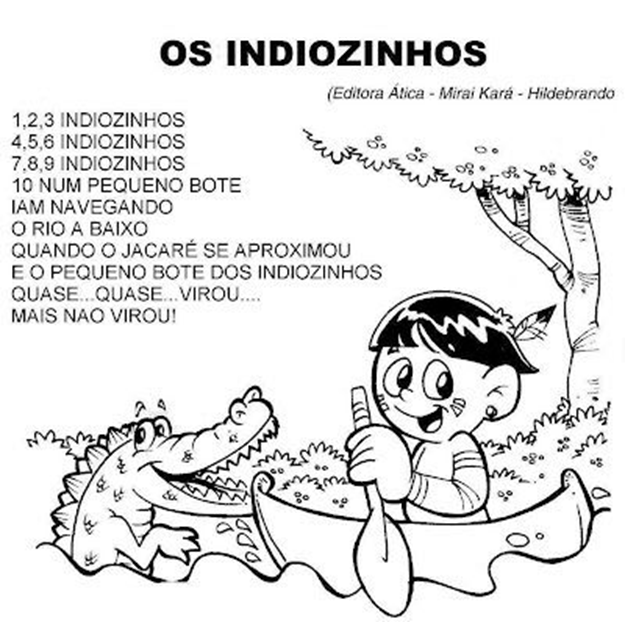 FAÇA UM DESENHO SOBRE OS ÍNDIOS.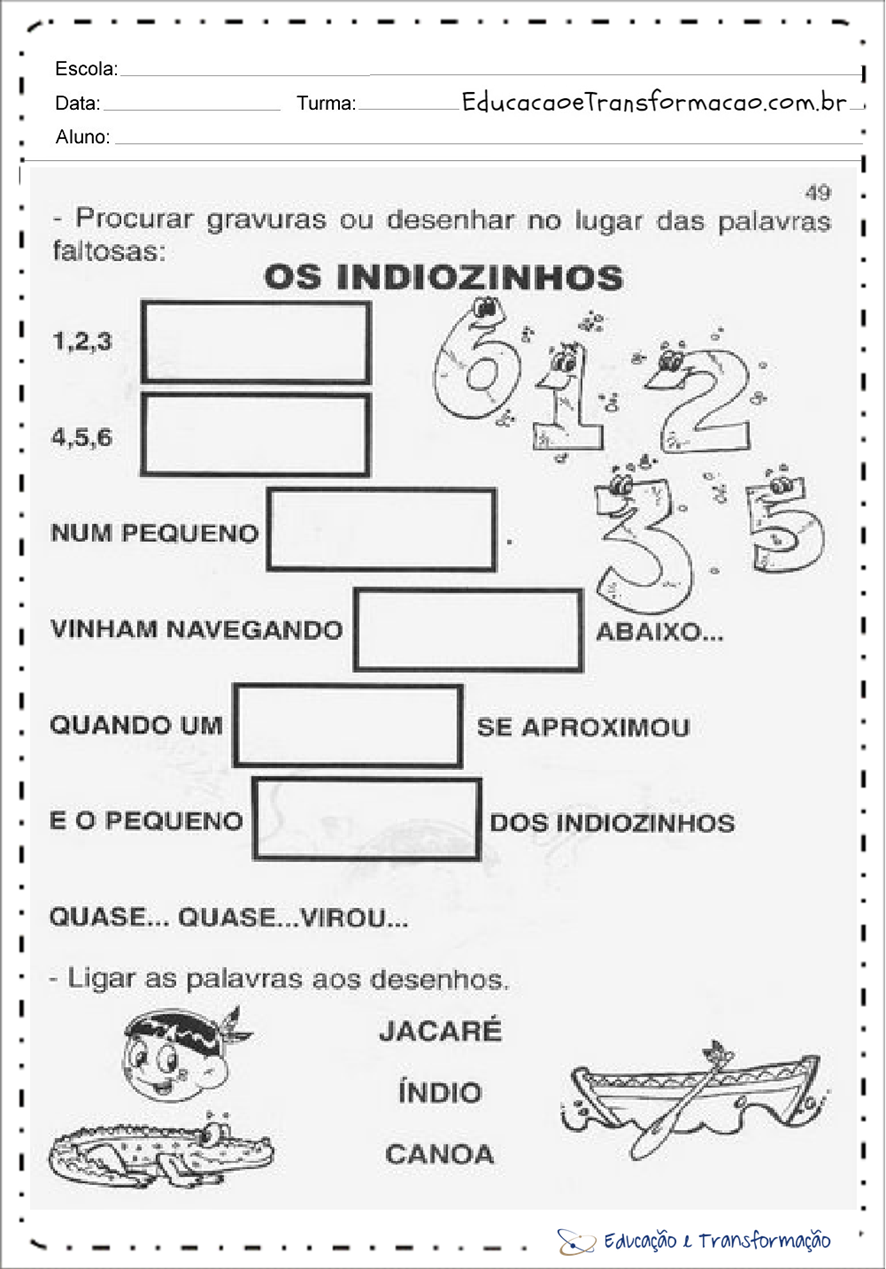 CEM DO CAMPO CULTIVANDO O SABER.PROFESSORA: MARISETE KOCHEM ALUNO(a) ____________________________________________DIA  22 DE ABRIL DE 2020LEVE O ÍNDIO ATÉ A OCA DELE.  DEPOIS PINTE E COLE UM BARBANTE NO CAMINHO PERCORRIDO.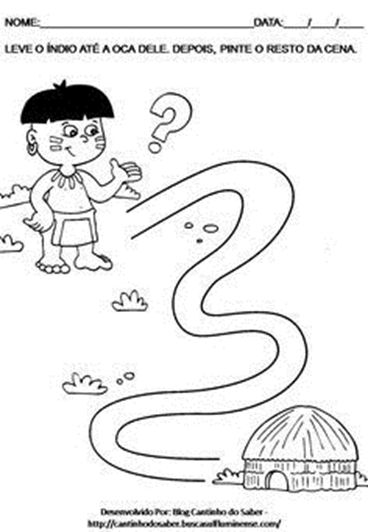 CEM DO CAMPO CULTIVANDO O SABER.PROFESSORA: MARISETE KOCHEM ALUNO(a) ____________________________________________DIA 23 DE ABRIL DE 2020	COMO É IMPORTANTE REUTILIZAR MATERIAIS! SEJA CRIATIVO UTILIZE AS CASCAS DE QUANDO VOCÊ APONTA OS LÁPIS OU PALHA DE MILHO, OU OUTRO TIPO DE PALHA, PARA COLAR NA OCA. DEIXE A OCA BEM BONITA !!!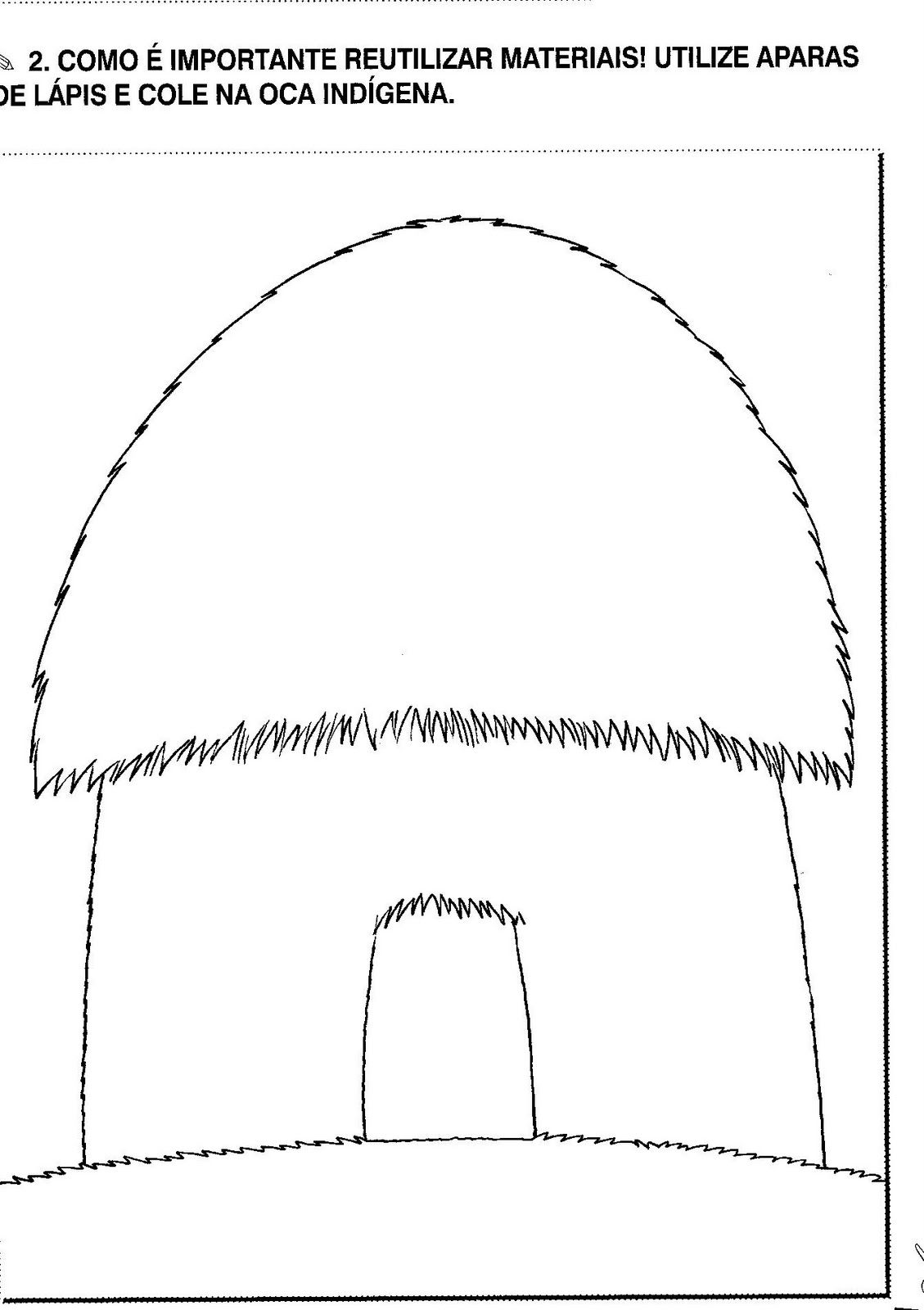 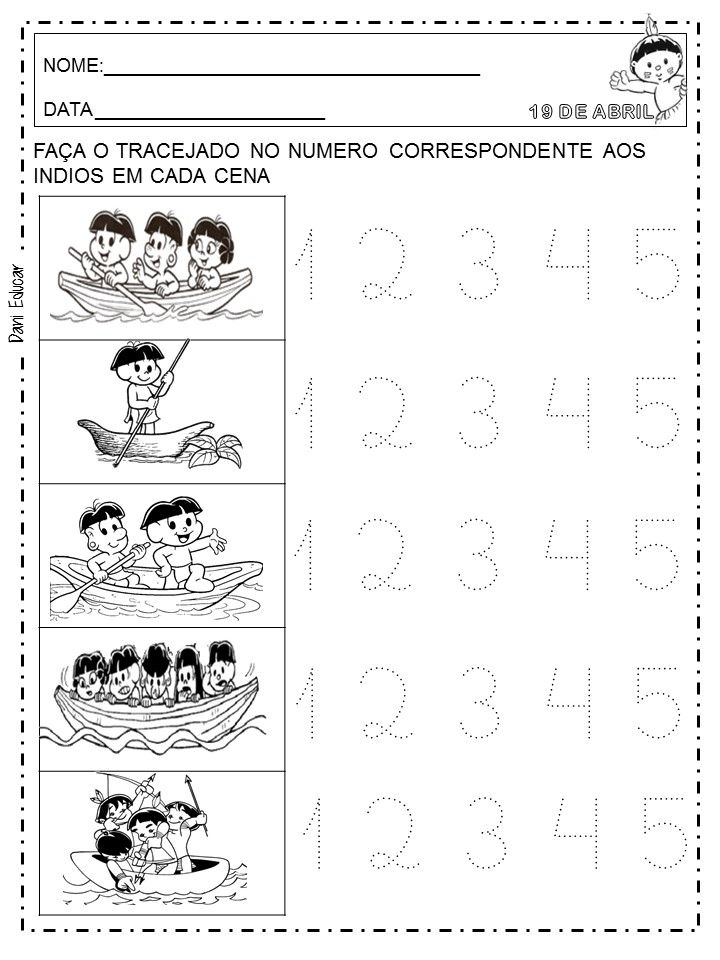 CEM DO CAMPO CULTIVANDO O SABER.PROFESSORA: MARISETE KOCHEM ALUNO(a) ____________________________________________DIA 24 DE ABRIL DE 2020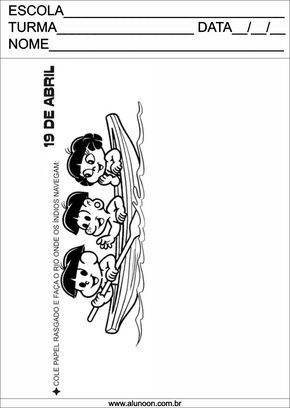 